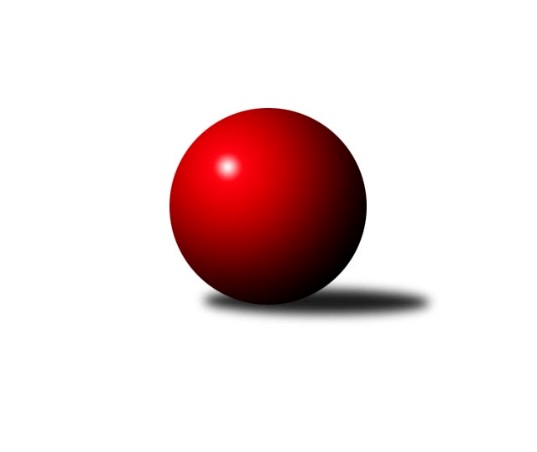 Č.13Ročník 2014/2015	16.7.2024 3.KLM A 2014/2015Statistika 13. kolaTabulka družstev:		družstvo	záp	výh	rem	proh	skore	sety	průměr	body	plné	dorážka	chyby	1.	Vltavan Loučovice	14	9	0	5	67.0 : 45.0 	(184.0 : 152.0)	3140	18	2120	1020	28.5	2.	CB Dobřany	13	8	1	4	61.0 : 43.0 	(156.5 : 155.5)	3174	17	2136	1038	29.9	3.	KK Karlovy Vary	13	8	1	4	58.5 : 45.5 	(165.5 : 146.5)	3091	17	2095	996	27.3	4.	TJ Kovohutě Příbram	13	8	0	5	54.5 : 49.5 	(160.5 : 151.5)	3151	16	2130	1021	26.5	5.	TJ Lokomotiva České Budějovice	13	6	3	4	57.0 : 47.0 	(165.5 : 146.5)	3142	15	2118	1024	35.2	6.	TJ Blatná	13	7	0	6	52.0 : 52.0 	(157.5 : 154.5)	3167	14	2140	1027	28.1	7.	TJ Jiskra Hazlov	14	6	1	7	58.0 : 54.0 	(177.5 : 158.5)	3167	13	2140	1028	29.1	8.	TJ Slovan Karlovy Vary	13	5	2	6	52.0 : 52.0 	(148.5 : 163.5)	3143	12	2113	1029	27.1	9.	TJ Sokol Kdyně	13	5	1	7	49.5 : 54.5 	(157.0 : 155.0)	3214	11	2157	1056	25.6	10.	TJ VTŽ Chomutov	13	5	0	8	40.0 : 64.0 	(145.0 : 167.0)	3139	10	2120	1019	32.9	11.	SK Škoda VS Plzeň	13	4	1	8	46.0 : 58.0 	(144.5 : 167.5)	3128	9	2124	1004	31.7	12.	TJ Lokomotiva Cheb	13	3	0	10	36.5 : 67.5 	(134.0 : 178.0)	3161	6	2142	1020	32Tabulka doma:		družstvo	záp	výh	rem	proh	skore	sety	průměr	body	maximum	minimum	1.	Vltavan Loučovice	7	7	0	0	45.0 : 11.0 	(112.0 : 56.0)	3152	14	3213	3103	2.	KK Karlovy Vary	7	7	0	0	43.5 : 12.5 	(104.5 : 63.5)	3260	14	3352	3174	3.	CB Dobřany	7	5	1	1	36.0 : 20.0 	(84.5 : 83.5)	3191	11	3252	3147	4.	TJ Lokomotiva České Budějovice	7	4	2	1	33.0 : 23.0 	(93.0 : 75.0)	3111	10	3213	3009	5.	TJ Blatná	6	4	0	2	27.0 : 21.0 	(73.5 : 70.5)	3179	8	3239	3140	6.	TJ Kovohutě Příbram	7	4	0	3	29.0 : 27.0 	(90.0 : 78.0)	3124	8	3176	3085	7.	TJ VTŽ Chomutov	7	4	0	3	28.5 : 27.5 	(84.5 : 83.5)	3096	8	3154	2999	8.	TJ Slovan Karlovy Vary	6	3	1	2	29.0 : 19.0 	(74.0 : 70.0)	3234	7	3286	3189	9.	SK Škoda VS Plzeň	7	3	1	3	29.5 : 26.5 	(83.0 : 85.0)	3277	7	3375	3224	10.	TJ Jiskra Hazlov	6	3	0	3	28.0 : 20.0 	(83.0 : 61.0)	3254	6	3303	3151	11.	TJ Sokol Kdyně	6	2	0	4	23.5 : 24.5 	(76.5 : 67.5)	3219	4	3268	3171	12.	TJ Lokomotiva Cheb	6	2	0	4	19.0 : 29.0 	(66.0 : 78.0)	3138	4	3223	3102Tabulka venku:		družstvo	záp	výh	rem	proh	skore	sety	průměr	body	maximum	minimum	1.	TJ Kovohutě Příbram	6	4	0	2	25.5 : 22.5 	(70.5 : 73.5)	3156	8	3221	3035	2.	TJ Sokol Kdyně	7	3	1	3	26.0 : 30.0 	(80.5 : 87.5)	3213	7	3327	2994	3.	TJ Jiskra Hazlov	8	3	1	4	30.0 : 34.0 	(94.5 : 97.5)	3173	7	3303	3076	4.	CB Dobřany	6	3	0	3	25.0 : 23.0 	(72.0 : 72.0)	3171	6	3328	3049	5.	TJ Blatná	7	3	0	4	25.0 : 31.0 	(84.0 : 84.0)	3165	6	3274	3012	6.	TJ Lokomotiva České Budějovice	6	2	1	3	24.0 : 24.0 	(72.5 : 71.5)	3148	5	3229	3070	7.	TJ Slovan Karlovy Vary	7	2	1	4	23.0 : 33.0 	(74.5 : 93.5)	3128	5	3295	3009	8.	Vltavan Loučovice	7	2	0	5	22.0 : 34.0 	(72.0 : 96.0)	3138	4	3229	3055	9.	KK Karlovy Vary	6	1	1	4	15.0 : 33.0 	(61.0 : 83.0)	3099	3	3316	2951	10.	SK Škoda VS Plzeň	6	1	0	5	16.5 : 31.5 	(61.5 : 82.5)	3104	2	3226	2941	11.	TJ VTŽ Chomutov	6	1	0	5	11.5 : 36.5 	(60.5 : 83.5)	3147	2	3239	3063	12.	TJ Lokomotiva Cheb	7	1	0	6	17.5 : 38.5 	(68.0 : 100.0)	3162	2	3271	3068Tabulka podzimní části:		družstvo	záp	výh	rem	proh	skore	sety	průměr	body	doma	venku	1.	Vltavan Loučovice	13	9	0	4	65.0 : 39.0 	(173.0 : 139.0)	3152	18 	7 	0 	0 	2 	0 	4	2.	TJ Kovohutě Příbram	12	8	0	4	51.5 : 44.5 	(149.5 : 138.5)	3152	16 	4 	0 	2 	4 	0 	2	3.	CB Dobřany	12	7	1	4	55.0 : 41.0 	(143.5 : 144.5)	3173	15 	4 	1 	1 	3 	0 	3	4.	KK Karlovy Vary	12	7	1	4	53.0 : 43.0 	(152.0 : 136.0)	3089	15 	6 	0 	0 	1 	1 	4	5.	TJ Lokomotiva České Budějovice	12	6	2	4	53.0 : 43.0 	(152.5 : 135.5)	3145	14 	4 	1 	1 	2 	1 	3	6.	TJ Blatná	12	7	0	5	50.0 : 46.0 	(146.0 : 142.0)	3185	14 	4 	0 	2 	3 	0 	3	7.	TJ Slovan Karlovy Vary	12	5	1	6	48.0 : 48.0 	(137.5 : 150.5)	3149	11 	3 	1 	2 	2 	0 	4	8.	TJ Jiskra Hazlov	13	5	1	7	53.0 : 51.0 	(164.5 : 147.5)	3172	11 	3 	0 	3 	2 	1 	4	9.	SK Škoda VS Plzeň	12	4	1	7	44.0 : 52.0 	(134.5 : 153.5)	3130	9 	3 	1 	2 	1 	0 	5	10.	TJ Sokol Kdyně	12	4	1	7	43.5 : 52.5 	(143.0 : 145.0)	3195	9 	2 	0 	4 	2 	1 	3	11.	TJ VTŽ Chomutov	12	4	0	8	34.0 : 62.0 	(132.5 : 155.5)	3139	8 	3 	0 	3 	1 	0 	5	12.	TJ Lokomotiva Cheb	12	3	0	9	34.0 : 62.0 	(123.5 : 164.5)	3153	6 	2 	0 	4 	1 	0 	5Tabulka jarní části:		družstvo	záp	výh	rem	proh	skore	sety	průměr	body	doma	venku	1.	TJ Sokol Kdyně	1	1	0	0	6.0 : 2.0 	(14.0 : 10.0)	3327	2 	0 	0 	0 	1 	0 	0 	2.	CB Dobřany	1	1	0	0	6.0 : 2.0 	(13.0 : 11.0)	3192	2 	1 	0 	0 	0 	0 	0 	3.	TJ VTŽ Chomutov	1	1	0	0	6.0 : 2.0 	(12.5 : 11.5)	3094	2 	1 	0 	0 	0 	0 	0 	4.	KK Karlovy Vary	1	1	0	0	5.5 : 2.5 	(13.5 : 10.5)	3352	2 	1 	0 	0 	0 	0 	0 	5.	TJ Jiskra Hazlov	1	1	0	0	5.0 : 3.0 	(13.0 : 11.0)	3137	2 	0 	0 	0 	1 	0 	0 	6.	TJ Lokomotiva České Budějovice	1	0	1	0	4.0 : 4.0 	(13.0 : 11.0)	3009	1 	0 	1 	0 	0 	0 	0 	7.	TJ Slovan Karlovy Vary	1	0	1	0	4.0 : 4.0 	(11.0 : 13.0)	3106	1 	0 	0 	0 	0 	1 	0 	8.	TJ Kovohutě Příbram	1	0	0	1	3.0 : 5.0 	(11.0 : 13.0)	3113	0 	0 	0 	1 	0 	0 	0 	9.	TJ Lokomotiva Cheb	1	0	0	1	2.5 : 5.5 	(10.5 : 13.5)	3215	0 	0 	0 	0 	0 	0 	1 	10.	TJ Blatná	1	0	0	1	2.0 : 6.0 	(11.5 : 12.5)	3058	0 	0 	0 	0 	0 	0 	1 	11.	Vltavan Loučovice	1	0	0	1	2.0 : 6.0 	(11.0 : 13.0)	3071	0 	0 	0 	0 	0 	0 	1 	12.	SK Škoda VS Plzeň	1	0	0	1	2.0 : 6.0 	(10.0 : 14.0)	3224	0 	0 	0 	1 	0 	0 	0 Zisk bodů pro družstvo:		jméno hráče	družstvo	body	zápasy	v %	dílčí body	sety	v %	1.	Pavel Černý 	TJ Lokomotiva České Budějovice  	11	/	12	(92%)	34.5	/	48	(72%)	2.	Martin Voltr 	TJ Lokomotiva České Budějovice  	11	/	13	(85%)	35.5	/	52	(68%)	3.	Evžen Cígl 	TJ Blatná 	10	/	12	(83%)	34	/	48	(71%)	4.	Ladislav Lipták 	TJ Lokomotiva Cheb  	10	/	12	(83%)	34	/	48	(71%)	5.	Radek Šlouf 	Vltavan Loučovice 	10	/	12	(83%)	31	/	48	(65%)	6.	Josef ml. Fišer ml.	CB Dobřany  	10	/	13	(77%)	36.5	/	52	(70%)	7.	Zdeněk Kamiš 	TJ Lokomotiva České Budějovice  	10	/	13	(77%)	28.5	/	52	(55%)	8.	Petr Polák 	TJ Kovohutě Příbram  	9	/	11	(82%)	31	/	44	(70%)	9.	Tomáš Beck st.	TJ Slovan Karlovy Vary 	9	/	11	(82%)	29.5	/	44	(67%)	10.	Václav Krysl 	KK Karlovy Vary 	9	/	13	(69%)	32.5	/	52	(63%)	11.	Josef Ženíšek 	KK Karlovy Vary 	9	/	13	(69%)	30.5	/	52	(59%)	12.	Tomáš Pavlík 	TJ Slovan Karlovy Vary 	9	/	13	(69%)	29.5	/	52	(57%)	13.	Stanislav Novák 	TJ Jiskra Hazlov  	9	/	14	(64%)	32.5	/	56	(58%)	14.	David Machálek 	TJ Sokol Kdyně 	8.5	/	12	(71%)	26	/	48	(54%)	15.	Jan Kobliha 	TJ Blatná 	8	/	10	(80%)	28.5	/	40	(71%)	16.	David Hošek 	TJ Kovohutě Příbram  	8	/	10	(80%)	22.5	/	40	(56%)	17.	Michael Wittwar 	TJ Jiskra Hazlov  	8	/	13	(62%)	33.5	/	52	(64%)	18.	Josef Gondek 	Vltavan Loučovice 	8	/	13	(62%)	31.5	/	52	(61%)	19.	Jan Koubský 	CB Dobřany  	8	/	13	(62%)	29	/	52	(56%)	20.	Petr Sachunský 	SK Škoda VS Plzeň  	8	/	13	(62%)	28	/	52	(54%)	21.	Petr Čolák 	KK Karlovy Vary 	8	/	13	(62%)	27	/	52	(52%)	22.	Jaroslav Suchánek 	Vltavan Loučovice 	8	/	13	(62%)	25	/	52	(48%)	23.	Petr Haken 	TJ Jiskra Hazlov  	8	/	14	(57%)	33	/	56	(59%)	24.	Jan Vank 	KK Karlovy Vary 	7	/	13	(54%)	32	/	52	(62%)	25.	Karel Jirkal 	Vltavan Loučovice 	7	/	13	(54%)	28	/	52	(54%)	26.	Jiří Vokurka 	TJ Blatná 	7	/	13	(54%)	27.5	/	52	(53%)	27.	Martin Provazník 	CB Dobřany  	7	/	13	(54%)	23	/	52	(44%)	28.	Libor Dušek 	Vltavan Loučovice 	7	/	14	(50%)	33	/	56	(59%)	29.	Ota Maršát st.	TJ Jiskra Hazlov  	7	/	14	(50%)	28	/	56	(50%)	30.	Pavel Říhánek 	SK Škoda VS Plzeň  	6	/	8	(75%)	19.5	/	32	(61%)	31.	Jaroslav Roj 	TJ Kovohutě Příbram  	6	/	10	(60%)	27	/	40	(68%)	32.	Jakub Solfronk 	SK Škoda VS Plzeň  	6	/	10	(60%)	19.5	/	40	(49%)	33.	Jiří Vaňata 	TJ Blatná 	6	/	11	(55%)	22	/	44	(50%)	34.	Oldřich Hendl 	TJ Kovohutě Příbram  	6	/	12	(50%)	25	/	48	(52%)	35.	Jiří Nováček 	TJ Lokomotiva Cheb  	6	/	12	(50%)	23	/	48	(48%)	36.	Luboš Lis 	TJ Blatná 	6	/	12	(50%)	20.5	/	48	(43%)	37.	Václav Hlaváč st.	TJ Slovan Karlovy Vary 	6	/	13	(46%)	26.5	/	52	(51%)	38.	Jiří Benda st.	TJ Sokol Kdyně 	5.5	/	10	(55%)	23	/	40	(58%)	39.	Robert st. Suchomel st.	TJ VTŽ Chomutov 	5.5	/	12	(46%)	23.5	/	48	(49%)	40.	Josef st. Fišer 	CB Dobřany  	5	/	5	(100%)	12	/	20	(60%)	41.	Milan Bek 	CB Dobřany  	5	/	8	(63%)	17	/	32	(53%)	42.	Jiří Zenefels 	TJ Sokol Kdyně 	5	/	9	(56%)	20	/	36	(56%)	43.	František Průša 	TJ Slovan Karlovy Vary 	5	/	10	(50%)	19.5	/	40	(49%)	44.	Jan Smolena 	Vltavan Loučovice 	5	/	11	(45%)	24.5	/	44	(56%)	45.	Zbyněk Vytiska 	TJ VTŽ Chomutov 	5	/	11	(45%)	19.5	/	44	(44%)	46.	Martin Vít 	SK Škoda VS Plzeň  	5	/	12	(42%)	22.5	/	48	(47%)	47.	Stanislav ml. Šmíd ml.	TJ VTŽ Chomutov 	5	/	13	(38%)	23	/	52	(44%)	48.	Pavel Boháč 	KK Karlovy Vary 	4.5	/	9	(50%)	17.5	/	36	(49%)	49.	Ladislav Filek 	SK Škoda VS Plzeň  	4.5	/	10	(45%)	18	/	40	(45%)	50.	Jan Lommer 	TJ Sokol Kdyně 	4.5	/	10	(45%)	17.5	/	40	(44%)	51.	Václav Kuželík ml.	TJ Sokol Kdyně 	4	/	5	(80%)	14.5	/	20	(73%)	52.	Robert Weis 	Vltavan Loučovice 	4	/	7	(57%)	9	/	28	(32%)	53.	Jiří Hojsák 	TJ Slovan Karlovy Vary 	4	/	9	(44%)	13	/	36	(36%)	54.	Michael Kotal 	TJ Sokol Kdyně 	4	/	10	(40%)	21.5	/	40	(54%)	55.	Lukáš Klojda 	TJ Lokomotiva České Budějovice  	4	/	12	(33%)	20.5	/	48	(43%)	56.	Vladimír Veselý st.	TJ Jiskra Hazlov  	4	/	12	(33%)	15.5	/	48	(32%)	57.	Michal Šneberger 	CB Dobřany  	4	/	13	(31%)	18	/	52	(35%)	58.	Tomáš Číž 	TJ Kovohutě Příbram  	3.5	/	10	(35%)	17	/	40	(43%)	59.	Arnošt Filo 	TJ VTŽ Chomutov 	3.5	/	12	(29%)	22	/	48	(46%)	60.	Bohumil Vyleťal 	TJ Lokomotiva Cheb  	3.5	/	12	(29%)	17.5	/	48	(36%)	61.	Miroslav Repčík 	TJ Jiskra Hazlov  	3	/	4	(75%)	12.5	/	16	(78%)	62.	Ondřej Šmíd 	TJ VTŽ Chomutov 	3	/	4	(75%)	7.5	/	16	(47%)	63.	Luboš Řezáč 	TJ Kovohutě Příbram  	3	/	8	(38%)	15	/	32	(47%)	64.	Stanislav st. Šmíd st.	TJ VTŽ Chomutov 	3	/	8	(38%)	14	/	32	(44%)	65.	Jan Sázel 	KK Karlovy Vary 	3	/	8	(38%)	13.5	/	32	(42%)	66.	Petr Beseda 	TJ Slovan Karlovy Vary 	3	/	8	(38%)	12.5	/	32	(39%)	67.	Milan Vrabec 	SK Škoda VS Plzeň  	3	/	10	(30%)	18.5	/	40	(46%)	68.	Pavel Staša 	TJ Slovan Karlovy Vary 	3	/	10	(30%)	14.5	/	40	(36%)	69.	Stanislav Rada 	TJ VTŽ Chomutov 	3	/	11	(27%)	20	/	44	(45%)	70.	Matěj Novák 	TJ Jiskra Hazlov  	3	/	11	(27%)	19.5	/	44	(44%)	71.	Radek Kneř 	CB Dobřany  	3	/	11	(27%)	16	/	44	(36%)	72.	Jan Sýkora 	TJ Lokomotiva České Budějovice  	3	/	12	(25%)	18.5	/	48	(39%)	73.	František Douša 	TJ Lokomotiva Cheb  	3	/	12	(25%)	12.5	/	48	(26%)	74.	Zdeněk Eichler 	TJ Lokomotiva Cheb  	3	/	13	(23%)	20.5	/	52	(39%)	75.	Jan Kubík 	TJ Lokomotiva Cheb  	3	/	13	(23%)	18.5	/	52	(36%)	76.	Jiří Reban 	TJ Lokomotiva České Budějovice  	2	/	2	(100%)	6	/	8	(75%)	77.	Dobromil Köriš 	TJ Blatná 	2	/	4	(50%)	7.5	/	16	(47%)	78.	Filip Prokeš 	TJ VTŽ Chomutov 	2	/	7	(29%)	15.5	/	28	(55%)	79.	Josef Hůda 	TJ Kovohutě Příbram  	2	/	7	(29%)	12	/	28	(43%)	80.	Jindřich Dvořák 	TJ Sokol Kdyně 	2	/	8	(25%)	12	/	32	(38%)	81.	Oldřich Kučera 	SK Škoda VS Plzeň  	1	/	1	(100%)	3	/	4	(75%)	82.	Milan Hejbal 	TJ Lokomotiva České Budějovice  	1	/	1	(100%)	3	/	4	(75%)	83.	Petr Rajlich 	TJ Lokomotiva Cheb  	1	/	1	(100%)	3	/	4	(75%)	84.	Ondřej Musil 	CB Dobřany  	1	/	2	(50%)	5	/	8	(63%)	85.	Jan Weigert 	TJ Kovohutě Příbram  	1	/	2	(50%)	4.5	/	8	(56%)	86.	Václav Strnad 	TJ Lokomotiva Cheb  	1	/	2	(50%)	4	/	8	(50%)	87.	Tomáš Zetek 	TJ Lokomotiva České Budějovice  	1	/	2	(50%)	4	/	8	(50%)	88.	Libor Kupka 	KK Karlovy Vary 	1	/	2	(50%)	4	/	8	(50%)	89.	Martin Trakal 	KK Karlovy Vary 	1	/	2	(50%)	2	/	8	(25%)	90.	Josef Šnajdr 	SK Škoda VS Plzeň  	1	/	4	(25%)	5.5	/	16	(34%)	91.	Tomáš Timura 	TJ Sokol Kdyně 	1	/	7	(14%)	11	/	28	(39%)	92.	Jiří Šlajer 	SK Škoda VS Plzeň  	1	/	7	(14%)	6.5	/	28	(23%)	93.	Václav Klojda st.	TJ Lokomotiva České Budějovice  	1	/	8	(13%)	10	/	32	(31%)	94.	Vít Kobliha 	TJ Blatná 	1	/	9	(11%)	11.5	/	36	(32%)	95.	Martin Jirkal 	Vltavan Loučovice 	0	/	1	(0%)	2	/	4	(50%)	96.	Pavel Weigert 	TJ Kovohutě Příbram  	0	/	1	(0%)	2	/	4	(50%)	97.	Václav Šnajdr 	KK Karlovy Vary 	0	/	1	(0%)	1.5	/	4	(38%)	98.	Adolf Klepáček 	TJ Lokomotiva Cheb  	0	/	1	(0%)	1	/	4	(25%)	99.	Milan Findejs 	SK Škoda VS Plzeň  	0	/	1	(0%)	1	/	4	(25%)	100.	Roman Köriš 	TJ Blatná 	0	/	1	(0%)	1	/	4	(25%)	101.	Jiří Dohnal 	TJ Sokol Kdyně 	0	/	1	(0%)	1	/	4	(25%)	102.	Petr Hájek 	TJ Jiskra Hazlov  	0	/	1	(0%)	1	/	4	(25%)	103.	Václav Šefl 	TJ Kovohutě Příbram  	0	/	1	(0%)	1	/	4	(25%)	104.	Petr Kříž 	TJ Kovohutě Příbram  	0	/	2	(0%)	1.5	/	8	(19%)	105.	Václav Čechura 	KK Karlovy Vary 	0	/	3	(0%)	4	/	12	(33%)	106.	Miloš Rozhoň 	TJ Blatná 	0	/	4	(0%)	4	/	16	(25%)Průměry na kuželnách:		kuželna	průměr	plné	dorážka	chyby	výkon na hráče	1.	SK Škoda VS Plzeň, 1-4	3277	2197	1080	27.9	(546.3)	2.	TJ Sokol Kdyně, 1-4	3214	2145	1069	25.3	(535.8)	3.	Karlovy Vary, 1-4	3214	2149	1065	24.2	(535.8)	4.	Hazlov, 1-4	3196	2169	1026	31.0	(532.7)	5.	CB Dobřany, 1-4	3173	2131	1041	30.7	(528.9)	6.	TJ Blatná, 1-4	3164	2149	1015	30.4	(527.4)	7.	TJ Fezko Strakonice, 1-4	3116	2095	1021	28.1	(519.4)	8.	TJ Lokomotiva České Budějovice, 1-4	3099	2100	999	32.9	(516.6)	9.	Golf Chomutov, 1-4	3098	2104	993	36.4	(516.4)	10.	Český Krumlov, 1-4	3073	2079	994	32.0	(512.2)Nejlepší výkony na kuželnách:SK Škoda VS Plzeň, 1-4SK Škoda VS Plzeň 	3375	1. kolo	Jiří Benda st.	TJ Sokol Kdyně	609	13. koloCB Dobřany 	3328	6. kolo	Josef ml. Fišer ml.	CB Dobřany 	605	6. koloTJ Sokol Kdyně	3327	13. kolo	Tomáš Pavlík 	TJ Slovan Karlovy Vary	601	10. koloSK Škoda VS Plzeň 	3299	3. kolo	Jiří Nováček 	TJ Lokomotiva Cheb 	598	3. koloTJ Slovan Karlovy Vary	3295	10. kolo	Martin Voltr 	TJ Lokomotiva České Budějovice 	587	8. koloSK Škoda VS Plzeň 	3281	5. kolo	Ladislav Lipták 	TJ Lokomotiva Cheb 	582	3. koloSK Škoda VS Plzeň 	3272	10. kolo	Martin Vít 	SK Škoda VS Plzeň 	579	3. koloTJ Lokomotiva Cheb 	3271	3. kolo	Pavel Říhánek 	SK Škoda VS Plzeň 	578	3. koloTJ Jiskra Hazlov 	3266	5. kolo	Petr Sachunský 	SK Škoda VS Plzeň 	576	10. koloSK Škoda VS Plzeň 	3253	8. kolo	Pavel Říhánek 	SK Škoda VS Plzeň 	573	13. koloTJ Sokol Kdyně, 1-4TJ Blatná	3274	8. kolo	Jiří Vokurka 	TJ Blatná	592	8. koloTJ Sokol Kdyně	3268	11. kolo	Ladislav Lipták 	TJ Lokomotiva Cheb 	590	11. koloTJ Sokol Kdyně	3251	8. kolo	Jiří Benda st.	TJ Sokol Kdyně	584	8. koloTJ VTŽ Chomutov	3239	4. kolo	Jiří Zenefels 	TJ Sokol Kdyně	580	8. koloTJ Sokol Kdyně	3237	4. kolo	Tomáš Timura 	TJ Sokol Kdyně	578	11. koloTJ Sokol Kdyně	3212	12. kolo	Jiří Benda st.	TJ Sokol Kdyně	569	4. koloSK Škoda VS Plzeň 	3212	2. kolo	Jakub Solfronk 	SK Škoda VS Plzeň 	564	2. koloTJ Kovohutě Příbram 	3202	6. kolo	Jan Kobliha 	TJ Blatná	562	8. koloTJ Lokomotiva Cheb 	3199	11. kolo	Michael Kotal 	TJ Sokol Kdyně	562	6. koloTJ Sokol Kdyně	3172	6. kolo	Zbyněk Vytiska 	TJ VTŽ Chomutov	560	4. koloKarlovy Vary, 1-4KK Karlovy Vary	3352	13. kolo	Václav Krysl 	KK Karlovy Vary	609	13. koloKK Karlovy Vary	3316	9. kolo	Jiří Nováček 	TJ Lokomotiva Cheb 	590	13. koloKK Karlovy Vary	3287	4. kolo	Tomáš Beck st.	TJ Slovan Karlovy Vary	589	9. koloTJ Slovan Karlovy Vary	3286	9. kolo	Tomáš Beck st.	TJ Slovan Karlovy Vary	588	5. koloKK Karlovy Vary	3282	8. kolo	Václav Kuželík ml.	TJ Sokol Kdyně	586	1. koloTJ Slovan Karlovy Vary	3260	12. kolo	Josef Ženíšek 	KK Karlovy Vary	585	9. koloTJ Blatná	3260	5. kolo	David Machálek 	TJ Sokol Kdyně	584	7. koloTJ Slovan Karlovy Vary	3251	2. kolo	Jan Vank 	KK Karlovy Vary	581	8. koloKK Karlovy Vary	3248	6. kolo	Jan Vank 	KK Karlovy Vary	580	13. koloKK Karlovy Vary	3244	10. kolo	Pavel Boháč 	KK Karlovy Vary	579	6. koloHazlov, 1-4TJ Jiskra Hazlov 	3303	4. kolo	Miroslav Repčík 	TJ Jiskra Hazlov 	606	8. koloTJ Jiskra Hazlov 	3303	1. kolo	Ladislav Lipták 	TJ Lokomotiva Cheb 	599	10. koloTJ Jiskra Hazlov 	3296	8. kolo	Miroslav Repčík 	TJ Jiskra Hazlov 	598	12. koloTJ Jiskra Hazlov 	3287	12. kolo	Stanislav Novák 	TJ Jiskra Hazlov 	598	6. koloTJ Sokol Kdyně	3287	10. kolo	Jiří Zenefels 	TJ Sokol Kdyně	588	10. koloTJ Slovan Karlovy Vary	3267	4. kolo	Jan Smolena 	Vltavan Loučovice	577	8. koloTJ Jiskra Hazlov 	3263	6. kolo	Stanislav Novák 	TJ Jiskra Hazlov 	576	4. koloTJ Blatná	3253	6. kolo	Tomáš Pavlík 	TJ Slovan Karlovy Vary	574	4. koloCB Dobřany 	3226	4. kolo	Stanislav Novák 	TJ Jiskra Hazlov 	574	10. koloTJ Jiskra Hazlov 	3224	10. kolo	Lukáš Klojda 	TJ Lokomotiva České Budějovice 	570	6. koloCB Dobřany, 1-4TJ Sokol Kdyně	3312	3. kolo	Josef ml. Fišer ml.	CB Dobřany 	586	10. koloCB Dobřany 	3252	3. kolo	Václav Kuželík ml.	TJ Sokol Kdyně	583	3. koloCB Dobřany 	3238	1. kolo	Karel Jirkal 	Vltavan Loučovice	581	13. koloTJ Blatná	3213	1. kolo	Michael Kotal 	TJ Sokol Kdyně	578	3. koloCB Dobřany 	3192	13. kolo	Josef ml. Fišer ml.	CB Dobřany 	578	13. koloCB Dobřany 	3184	5. kolo	Josef ml. Fišer ml.	CB Dobřany 	574	5. koloCB Dobřany 	3168	10. kolo	Luboš Lis 	TJ Blatná	573	1. koloKK Karlovy Vary	3160	5. kolo	Josef ml. Fišer ml.	CB Dobřany 	573	3. koloCB Dobřany 	3153	8. kolo	Martin Provazník 	CB Dobřany 	572	1. koloCB Dobřany 	3147	7. kolo	Jiří Vokurka 	TJ Blatná	564	1. koloTJ Blatná, 1-4TJ Blatná	3239	2. kolo	Evžen Cígl 	TJ Blatná	580	7. koloTJ Kovohutě Příbram 	3216	4. kolo	Oldřich Hendl 	TJ Kovohutě Příbram 	578	4. koloCB Dobřany 	3207	12. kolo	Petr Polák 	TJ Kovohutě Příbram 	577	4. koloTJ Blatná	3192	7. kolo	Luboš Lis 	TJ Blatná	574	11. koloTJ Blatná	3183	4. kolo	Evžen Cígl 	TJ Blatná	567	12. koloTJ VTŽ Chomutov	3180	2. kolo	Zbyněk Vytiska 	TJ VTŽ Chomutov	565	2. koloTJ Blatná	3166	12. kolo	Luboš Lis 	TJ Blatná	563	2. koloTJ Blatná	3153	11. kolo	Karel Jirkal 	Vltavan Loučovice	561	7. koloVltavan Loučovice	3142	7. kolo	Evžen Cígl 	TJ Blatná	558	4. koloTJ Blatná	3140	9. kolo	Luboš Lis 	TJ Blatná	556	9. koloTJ Fezko Strakonice, 1-4TJ Kovohutě Příbram 	3176	12. kolo	Martin Voltr 	TJ Lokomotiva České Budějovice 	588	12. koloVltavan Loučovice	3164	5. kolo	Karel Jirkal 	Vltavan Loučovice	566	5. koloTJ Kovohutě Příbram 	3162	3. kolo	Pavel Černý 	TJ Lokomotiva České Budějovice 	560	12. koloTJ Lokomotiva České Budějovice 	3151	12. kolo	Ladislav Lipták 	TJ Lokomotiva Cheb 	558	7. koloTJ Kovohutě Příbram 	3151	11. kolo	Ota Maršát st.	TJ Jiskra Hazlov 	555	13. koloTJ Lokomotiva Cheb 	3144	7. kolo	Jaroslav Roj 	TJ Kovohutě Příbram 	554	3. koloTJ Jiskra Hazlov 	3137	13. kolo	Tomáš Pavlík 	TJ Slovan Karlovy Vary	554	3. koloTJ Kovohutě Příbram 	3113	13. kolo	Jaroslav Suchánek 	Vltavan Loučovice	552	5. koloTJ VTŽ Chomutov	3104	11. kolo	Oldřich Hendl 	TJ Kovohutě Příbram 	552	5. koloTJ Kovohutě Příbram 	3097	9. kolo	Martin Vít 	SK Škoda VS Plzeň 	550	9. koloTJ Lokomotiva České Budějovice, 1-4TJ Lokomotiva České Budějovice 	3213	5. kolo	Martin Voltr 	TJ Lokomotiva České Budějovice 	601	5. koloTJ Jiskra Hazlov 	3209	11. kolo	Michael Wittwar 	TJ Jiskra Hazlov 	584	11. koloTJ Lokomotiva České Budějovice 	3191	11. kolo	Petr Haken 	TJ Jiskra Hazlov 	583	11. koloTJ Lokomotiva České Budějovice 	3160	9. kolo	Martin Voltr 	TJ Lokomotiva České Budějovice 	582	11. koloTJ Sokol Kdyně	3139	5. kolo	Václav Hlaváč st.	TJ Slovan Karlovy Vary	573	13. koloTJ Lokomotiva České Budějovice 	3136	7. kolo	Pavel Černý 	TJ Lokomotiva České Budějovice 	563	7. koloTJ Slovan Karlovy Vary	3106	13. kolo	David Machálek 	TJ Sokol Kdyně	557	5. koloKK Karlovy Vary	3065	7. kolo	Zdeněk Kamiš 	TJ Lokomotiva České Budějovice 	555	7. koloCB Dobřany 	3049	9. kolo	Stanislav Novák 	TJ Jiskra Hazlov 	554	11. koloTJ Lokomotiva České Budějovice 	3047	3. kolo	Jiří Zenefels 	TJ Sokol Kdyně	553	5. koloGolf Chomutov, 1-4TJ VTŽ Chomutov	3154	3. kolo	Stanislav Rada 	TJ VTŽ Chomutov	554	7. koloTJ Lokomotiva České Budějovice 	3141	10. kolo	Stanislav ml. Šmíd ml.	TJ VTŽ Chomutov	554	3. koloTJ Jiskra Hazlov 	3138	9. kolo	Stanislav ml. Šmíd ml.	TJ VTŽ Chomutov	554	5. koloTJ VTŽ Chomutov	3119	9. kolo	František Douša 	TJ Lokomotiva Cheb 	550	5. koloTJ VTŽ Chomutov	3116	7. kolo	Ladislav Lipták 	TJ Lokomotiva Cheb 	550	5. koloTJ VTŽ Chomutov	3114	5. kolo	Stanislav st. Šmíd st.	TJ VTŽ Chomutov	547	3. koloSK Škoda VS Plzeň 	3112	7. kolo	Jiří Šlajer 	SK Škoda VS Plzeň 	546	7. koloTJ Slovan Karlovy Vary	3106	1. kolo	Robert st. Suchomel st.	TJ VTŽ Chomutov	544	3. koloTJ Lokomotiva Cheb 	3095	5. kolo	Robert st. Suchomel st.	TJ VTŽ Chomutov	544	13. koloTJ VTŽ Chomutov	3094	13. kolo	Stanislav ml. Šmíd ml.	TJ VTŽ Chomutov	543	13. koloČeský Krumlov, 1-4Vltavan Loučovice	3177	9. kolo	Libor Dušek 	Vltavan Loučovice	577	12. koloVltavan Loučovice	3168	12. kolo	Karel Jirkal 	Vltavan Loučovice	571	9. koloVltavan Loučovice	3152	2. kolo	Libor Dušek 	Vltavan Loučovice	571	2. koloVltavan Loučovice	3130	11. kolo	Karel Jirkal 	Vltavan Loučovice	556	6. koloVltavan Loučovice	3122	4. kolo	Radek Šlouf 	Vltavan Loučovice	551	11. koloVltavan Loučovice	3103	6. kolo	Jaroslav Suchánek 	Vltavan Loučovice	549	9. koloTJ Lokomotiva České Budějovice 	3070	4. kolo	Josef Gondek 	Vltavan Loučovice	547	4. koloCB Dobřany 	3052	2. kolo	Jaroslav Suchánek 	Vltavan Loučovice	546	11. koloTJ Slovan Karlovy Vary	3009	6. kolo	Josef ml. Fišer ml.	CB Dobřany 	544	2. koloTJ Sokol Kdyně	2994	9. kolo	Libor Dušek 	Vltavan Loučovice	539	6. koloČetnost výsledků:	8.0 : 0.0	2x	7.0 : 1.0	10x	6.5 : 1.5	1x	6.0 : 2.0	20x	5.5 : 2.5	2x	5.0 : 3.0	12x	4.0 : 4.0	5x	3.5 : 4.5	2x	3.0 : 5.0	10x	2.5 : 5.5	1x	2.0 : 6.0	9x	1.0 : 7.0	4x